Il giorno ….… del mese di ............………. dell'anno ......….., alle ore .........., nell’aula ….........…della Scuola Secondaria di II grado dell'Istituto Omnicomprensivo “Luigi Pirandello” si è riunita la Commissione per gli esami preliminari per l’ammissione agli Esami di Stato al   fine   di   procedere   alle   operazioni   di valutazione finale e per l'elaborazione dei relativi atti. Sono   presenti   il   presidente prof.   .......................,   e   i   commissari, proff...................................................................................................................................................................................................................................................................................................................................................................................................... .Il presidente ricorda che, in base a quanto disposto dall'OM sugli Esami di Stato, sono ammessi all'Esame di Stato i candidati che conseguono un punteggio minimo di sei decimi in ciascuna delle discipline per le quali hanno sostenuto la prova.La Commissione prende, dunque, in esame per ciascun candidato gli esiti delle prove. La commissione, all'unanimità, delibera di ammettere agli Esami di Stato, i seguenti candidati::La commissione, a maggioranza, delibera di ammettere agli Esami di Stato, i seguenti candidati:La Commissione, all'unanimità, delibera di non ammettere all'Esame di Stato i seguenti candidati che non hanno conseguito la sufficienza in tutte del discipline per le quali hanno sostenuto le prove.Per i seguenti candidati, tenuto conto dell'esito delle prove, la Commissione delibera l'idoneità alla classe indicata a fianco di ciascun nominativo:Il presidente ricorda ai presenti che quanto previsto dall'OM n. 10/2020 sugli Esami di Stato:Ai candidati esterni il credito scolastico è attribuito dal Consiglio di classe davanti al quale sostengono l’esame preliminare, sulla base dei risultati delle prove preliminari, secondo quanto previsto nella tabella C dell’Allegato A all’OM n. 10 del 2020. La Commissione, dopo avere stabilito che per l'attribuzione del credito scolastico e formativo si seguano gli stessi criteri adottati per i candidati interni e previsti nel PTOF., all'unanimità delibera l'attribuzione del credito ai candidati ammessi all'Esame di stato.La   Commissione,   all'unanimità,   delibera   l'attribuzione   del   credito   ai   candidati dichiarati idonei alla classe quintaLa   Commissione,  all'unanimità,   delibera   l'attribuzione   del   credito   ai   candidati dichiarati idonei alla classe quarta:Letto, approvato e sottoscritto il presente verbale, la seduta è tolta alle ore ....           IL VERBALIZZATORE						IL PRESIDENTE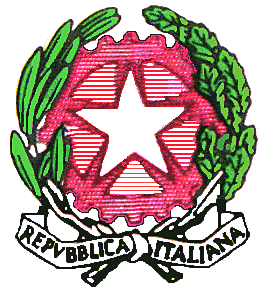 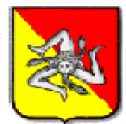 ISTITUTO OMNICOMPRENSIVO “L. PIRANDELLO”SCUOLA INFANZIA, PRIMARIA, SECONDARIA DI 1° E 2° GRADOVIA ENNA n°  7 -  Tel. 0922/970439C.F. 80006700845   C.M. AGIC81000E-92010-LAMPEDUSA E LINOSA (AG)ANNO SCOLASTICO 20__ / 20__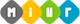 VERBALE N.ESAMI PRELIMINARIIndirizzo.…........………………………………………….…..Valutazione finaleValutazione finaleCandidato Candidato Candidato Candidato Classe cui risulta idoneoCandidatoCredito classe VCredito classe IVCredito classe IIICredito totaleMotivazioneMotivazioneMotivazioneMotivazioneMotivazioneCandidatoCredito classe VCredito classe IVCredito classe IIICredito totaleMotivazioneMotivazioneMotivazioneMotivazioneMotivazioneCandidatoCredito classe VCredito classe IVCredito classe IIICredito totaleMotivazioneMotivazioneMotivazioneMotivazioneMotivazioneCandidatoCredito classe IVCredito classe IIICredito totaleCandidatoCredito classe IVCredito classe IIICredito totaleCandidatoCredito classe IIICredito totaleCandidatoCredito classe IIICredito totale